Речевая готовность ребёнка к школе — консультация для родителейШкольное обучение предъявляет ребенку новые требования к его речи, вниманию, памяти.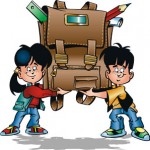 Наиболее значимым для ребенка 7 лет является переход в новый социальный статус: дошкольник становится школьником. Переход от игровой деятельности  к  учебной существенно влияет на мотивы и поведение ребенка.Что такое речевая готовность ребёнка к школе?Особые критерии готовности к школьному обучению предъявляются к усвоению ребенком родного языка как средства общения. Перечислим их.1. Сформированность звуковой стороны речи. Ребенок должен владеть правильным, четким звукопроизношением звуков всех фонетических групп.2. Полная сформированность фонематических процессов, умение слышать и различать, дифференцировать фонемы (звуки) родного языка.3. Готовность к звукобуквенному анализу и синтезу звукового состава речи.4. Умение пользоваться разными способами словообразования, правильно употреблять слова с уменьшительно-ласкательным значением, выделять звуковые и смысловые различия между словами; образовывать прилагательные от существительных.5. Сформированность грамматического строя речи: умение пользоваться развернутой фразовой речью, умение работать с предложением.Наличие у первоклассников даже слабых отклонений в фонематическом и лексико-грамматическом развитии ведет к серьезным проблемам в усвоении программ общеобразовательной школы, особенно  по  письму и чтению.Младшие школьники пишут преимущественно так, как говорят, поэтому среди неуспевающих школьников младших классов (в первую очередь, по родному языку и чтению) отмечается большой процент детей с фонетическими дефектами. Это одна из причин возникновения дисграфии (нарушения письма) и дислексии (нарушения чтения).Отклонения в развитии устной речи создают серьезные препятствия при обучении грамотному письму и правильному чтению. Письменные работы этих детей полны разнообразных специфических, орфографических и синтаксических ошибок.Фонематические и лексико-грамматические нарушения речи не всегда сопровождаются нарушением звукопроизношения и поэтому родители их не замечают. Однако эти нарушения самым серьёзным образом влияют на усвоение ребёнком школьной программы. Основная задача родителей — вовремя обратить внимание на различные нарушения устной речи своего ребенка,  предотвратить трудности общения в коллективе и неуспеваемость в общеобразовательной школе. Что могут сделать родители, чтобы обеспечить речевую готовность ребёнка к школе?- создать в семье условия, благоприятные для общего и речевого развития детей;- проводить целенаправленную и систематическую работу по речевому развитию детей и необходимую коррекцию недостатков в развитии речи;- не ругать ребенка за неправильную речь;- ненавязчиво исправлять неправильное произношение;- не заострять внимание на запинках и повторах слогов и слов;- осуществлять позитивный настрой ребенка на занятия с педагогами.Необходимо учитывать важность речевого окружения ребенка. Речь должна быть четкой, ясной, грамотной, родителям необходимо как можно активнее способствовать накоплению словарного запаса детей.Однако часто родители не уделяют должного внимания борьбе с тем или иным речевым нарушением. Это связано с двумя причинами:1) родители не слышат недостатков речи своих детей;2) не придают им серьезного значения, полагая, что с возрастом эти недостатки исправятся сами собой.Но время, благоприятное для коррекционной работы, теряется, ребенок из детского сада уходит в школу, и недостатки речи начинают приносить ему немало огорчений. Сверстники высмеивают его, взрослые постоянно делают замечания, а в тетрадях появляются ошибки. Ребенок начинает стесняться, отказываться участвовать в праздниках. Он неуверенно чувствует себя, отвечая на уроках, переживает из-за неудовлетворительных оценок по русскому языку.В такой ситуации критические замечания и требования говорить правильно не дают нужного результата. Ребенку необходимо умело и вовремя помочь. При этом очевидно, что помощь именно родителей в коррекционной работе обязательна и чрезвычайно ценна.Во-первых, родительское мнение наиболее авторитетно для ребенка, а во-вторых, у родителей есть возможность ежедневно закреплять формируемые навыки в процессе повседневного непосредственного общения.Таким образом, благодаря совместной работе учителя-логопеда, педагога- психолога, учителей начальных классов, родителей удаётся своевременно и качественно помочь учащимся преодолеть речевые нарушения, более успешно овладеть программным материалом по русскому языку и чтению, сформировать положительную мотивацию к учебной деятельности, сформировать у учащихся с речевой патологией уверенность в своих возможностях.